Diocesi di Pavia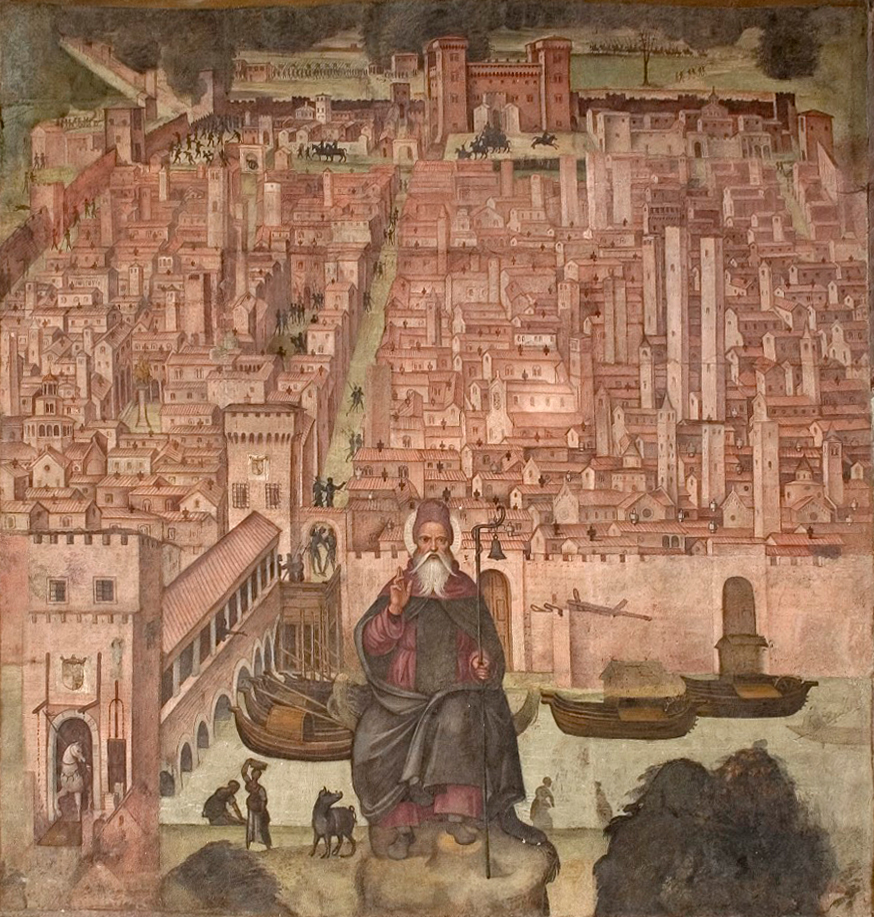 Calendario pastorale2021-22«Chiesa di Pavia, prendi il largo e getta le tue reti»(cfr. Lc 5,4)In copertina:Maestro delle Storie di Sant'Agnese, Sant'Antonio abate protegge la città di Pavia durante l’assedio dei Francesi del 1522Primo quarto XVI secoloAffresco fissato a supportoControfacciata lato sinistro, Pavia, San Teodoro Vescovo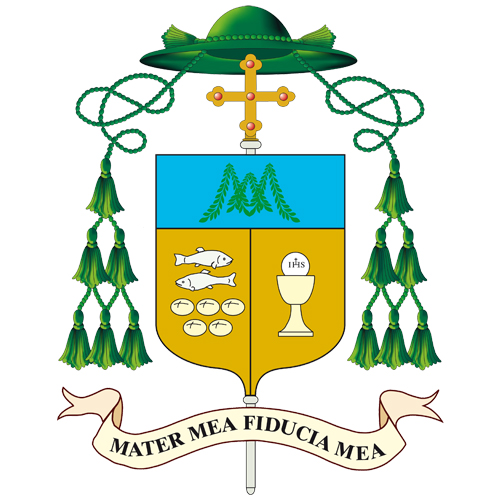 A tutti i sacerdoti, diaconi, religiosi e religiose, a tutti i fedeli della Chiesa di PaviaAnche quest’anno, il Calendario pastorale preparato dal Coordinatore dell’Ufficio Pastorale diocesano, don Carluccio Rossetti, in collaborazione con i responsabili dei Servizi diocesani, indica gli appuntamenti dei prossimi mesi, che saranno realizzati “in presenza”, secondo le normative in vigore, confidando nell’evoluzione della situazione sanitaria.Stiamo vivendo un tempo di ripartenza, che può e deve diventare occasione per una rigenerazione della vita delle nostre comunità: alcuni segnali positivi li abbiamo percepiti nell’esperienza dei Grest estivi e dell’apertura degli oratori, nel desiderio d’incontro da parte delle famiglie, dei ragazzi e dei bambini. Si tratta di metterci di nuovo in cammino, facendo tesoro dell’esperienza faticosa in questo anno e mezzo dietro di noi, sapendo valorizzare ciò che di buono è maturato in questi mesi, nell’uso intelligente di modalità di comunicazione d’incontro, anche “a distanza”. Queste non possono sostituire la bellezza e la forza dell’incontro personale e della partecipazione alla vita della comunità cristiana, ma possono essere ancora utilizzati, per raggiungere le persone lontane o più in difficoltà a muoversi, per ragioni oggettive e gravi.Il tema che ci accompagnerà nei prossimi mesi è ispirato a una parola evangelica di fiducia: «Chiesa di Pavia, prendi il largo e getta le tue reti» (cfr. Lc 5,4). La breve lettera pastorale che offro alla nostra Chiesa, come potrete leggere e vedere, sullo sfondo di questo invito di Cristo rivolto a Simon Pietro, vuole riconsegnare le tre parole-chiave indicate nella lettera dell’anno scorso (kerygma/annuncio – missione – comunione): le limitazioni vissute hanno impedito che queste parole circolassero nelle nostre comunità e diventassero oggetto di verifica e di confronto.Il cammino sinodale che la Chiesa italiana avvierà nei prossimi mesi diventa per noi invito a crescere in uno stile di comunione per sentirci sempre più parte di una Chiesa in missione.Dare valore alle iniziative e proposte che vogliono coinvolgere tutta la nostra Diocesi, nelle sue differenti realtà, rendersi attivamente partecipi e presenti è un modo per crescere nell’appartenenza a un’unica Chiesa, raccolta intorno al suo vescovo, in comunione con il Papa, successore di Pietro e fondamento visibile della nostra unità in Cristo.L’avvio del nuovo anno pastorale sarà caratterizzato dall’invito a valorizzare, nelle singole comunità, la domenica della Parola di Dio, 23 gennaio, e la domenica dell’inizio dell’anno oratoriano, 3 ottobre. A livello diocesano, ci sarà il mandato dei catechisti, venerdì 17 settembre e l’apertura della fase diocesana del cammino sinodale per la Chiesa italiana e universale domenica 17 ottobre, con una concelebrazione in duomo nel pomeriggio alle 17.00.Nelle settimane tra settembre e metà ottobre, mi recherò nei singoli Vicariati per presentare e consegnare la lettera pastorale che accompagnerà il cammino dell’anno.Comunico, infine, che con l’inizio dell’Avvento è mia intenzione riprendere il cammino della Visita Pastorale, interrotto per la pandemia, dedicandomi alle parrocchie del Vicariato II che, in gran parte, non ho potuto incontrare nel 2020.Vi saluto fraternamente nel Signore, e tutti vi benedico.Pavia, 23 agosto 2021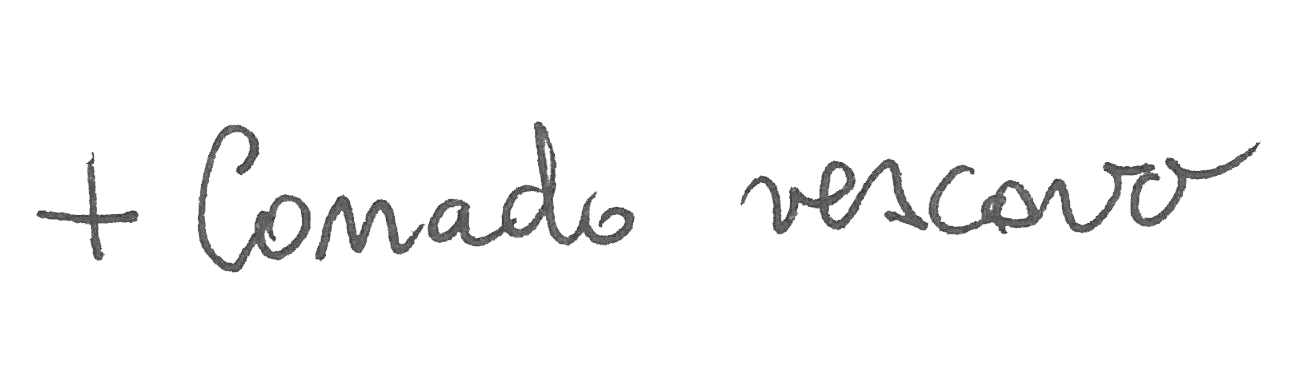 Il calendario pastorale diocesano presenta tutte le iniziative già stabilite dalla Chiesa Universale, italiana e particolare.In colore rosso sono evidenziate le iniziative che ogni comunità parrocchiale è invitata a tenere in debito conto, evitando sovrapposizioni.In blu le Giornate Mondiali e Nazionali stabilite dalla Chiesa Universale e Italiana.In grassetto le feste e le solennità facenti parte del calendario romano.Sul sito diocesano (www.diocesi.pavia.it) si potrà trovare il materiale che i singoli uffici hanno elaborato.Sarà premura dell’ufficio pastorale informare e aggiornare mensilmente le singole parrocchie.INDICEAppuntamenti diocesani per ambito pastorale			Servizio per l’apostolato biblico					  6Servizio per la catechesi						  6Servizio per la pastorale missionaria e dei migranti		  6Servizio per la pastorale della salute				  6Caritas								  7Servizio per la famiglia						  7Servizio per la pastorale scolastica				  7Servizio per la pastorale sociale e del lavoro			  7Servizio per i pellegrinaggi					  7Servizio per la pastorale giovanile e oratorio			  8Servizio per la pastorale universitaria				  8Servizio per la pastorale dello sport				  8Formazione permanente del clero				  9C.D.V., Amici del Seminario, Mochi				10C.S.I. 								10Azione Cattolica							10U.S.M.I.								11Calendario Pastorale 2021-2022				12Appendice							Percorsi di preparazione al Matrimonio cristiano			23Catechesi per la Confermazione degli adulti			25Servizio per il Catecumenato					25Visita Pastorale							25Appuntamenti diocesani per ambito pastoraleServizio per l’apostolato biblico23 gennaio: Domenica della ParolaRipresa dei centri di ascolto della Parola di Dio (si possono completare i volumi II e III sui testi degli Atti degli Apostoli)Servizio per la catechesi17 settembre (Santa Maria di Caravaggio – 18.30): Mandato diocesano catechisti con mons. VescovoSarà cura dell’ufficio contattare i vicari per organizzare gli incontri di formazione per i catechisti vicarialiServizio per la pastorale missionaria e dei migrantiConoscenza dei gruppi di animazione presenti in DiocesiProposta di animazione missionaria con piccoli progetti che coinvolgono le diverse fasce di età23 ottobre: Veglia missionaria24 ottobre: Giornata Missionaria Mondiale 6 gennaio: Giornata Santa Infanzia24 marzo: XXVIII Giornata di preghiera e digiuno in memoria dei missionari martiri5 giugno: Festa dei popoliServizio per la pastorale della salute11 febbraio: Giornata Mondiale del malatoSarà cura dell’ufficio contattare i vicari per organizzare gli incontri di formazione per i ministri straordinari dell’EucarestiaIncontri con i cappellani: data da destinarsiCaritasIncontri di formazione per tutti i volontari Caritas 12 e 26 marzo (9.30) – 26 aprile (18.00)Giornata mondiale del povero14 novembre: S. Messa e pranzo per Giornata mondiale dei poveri (Santa Maria di Caravaggio)Spiritualità7 ottobre – 21.00: preghiera in memoria delle vittime delle migrazioni (S. Michele)1 dicembre - 18.00: incontro di spiritualità in vista del Natale9 febbraio – 18.00: incontro di spiritualità nel tempo di Quaresima6 aprile: incontro di spiritualità in vista della Pasquaservizio per la famigliaIncontri delle famiglie col Vescovo (Oratorio del Carmine – 17.30)10 ottobre - 23 gennaio - 20 marzoIncontro di formazione per famiglie14 novembre (S. Lanfranco – 17.30)Servizio per la pastorale scolasticaSarà cura dell’ufficio comunicare gli appuntamenti previsti durante l’annoServizio per la Pastorale SOCIALE e del LAVOROScuola di cittadinanza13 o 20 novembre (9.00-13.00)29 gennaio o 5 febbraio (9.00-13.00)5 o 12 marzo (9.00-13.00)sabato 30 aprile 2022: Festa del lavoro (17.00 – 22.00)Servizio per i pellegrinaggiPellegrinaggio diocesano col Vescovo in Terra Santa (data da destinarsi)14 maggio: pellegrinaggio diocesano a Bologna sulle orme di San DomenicoServizio per la pastorale giovanile e oratorioBAMBINI3 ottobre: apertura anno catechistico ed oratoriano27 marzo: Festa della Gioia, i bambini e le loro famiglie incontrano il VescovoIl servizio di pastorale giovanile e oratori provvederà a preparare un sussidio per l’animazione del tempo di Avvento e di QuaresimaPREADO20 febbraio: Festa del Grazie, i cresimandi incontrano il Vescovo7 maggio: Festa del Noi, i ragazzi delle medie incontrano il VescovoADOLESCENTI2-3 aprile: Presentazione del grest agli animatori23-24-25 aprile: tre giorni animatori grest5 giugno: mandato agli animatori del Grest (a livello parrocchiale)giugno: Olimpiadi degli Animatori (data da definire)GIOVANI20 novembre: GMG diocesana14 dicembre: catechesi in preparazione al Santo Natale con il VescovoCatechesi di Quaresima del Vescovo nei Vicariati10 marzo (vicariato II), 17 marzo (vicariato III), 24 marzo (vicariato IV), 31 marzo (vicariato città)Servizi per la pastorale universitaria Sarà cura dell’ufficio comunicare gli appuntamenti previsti durante l’annoServizio per la pastorale dello sportsettembre/ottobre: tavola rotonda con i 5 atleti pavesi che hanno partecipato alle Olimpiadi Tokyo 2020 giugno: Olimpiadi degli Animatori (data da fissare)Formazione permanente del clero Speranza e FedeLa formazione del clero per il nuovo anno pastorale porterà a termine il cammino sulla Speranza e la Fede con il metodo sperimentato l’anno scorso. Inoltre realizzerà un suggerimento emerso nel cammino sulla salvezza, aggiornarsi sull’escatologia e prepararsi all’incontro con l’ammalato. 18 ottobre 2021 -21.00 (on-line): L’escatologia, relatore don Francesco Scanziani. In collaborazione con il Servizio per la pastorale della salute2 tappa: La speranzaseconda metà di ottobre: fase proiettiva18 novembre 2021: relazione di don Dario Vitaliseconda metà di novembre: piccoli gruppi - Incontro vicariale16 dicembre 2021: ritiro spirituale: don Dario Vitali19 gennaio 2022: incontro diocesano10 febbraio 2022: incontro sull’accompagnamento dell’ammalato 3 tappa: La fedeprima metà di marzo 2022: fase proiettiva31 marzo 2022: relazione del prof. Ezio Bolis (data da confermare)dal 18 al 30 aprile 2022: fase di riappropriazione nei piccoli gruppi28 aprile 2022: ritiro spirituale Prof. Ezio Bolis (data da confermare)dal 1 al 31 maggio 2022: incontro vicariale9 giugno 2022: incontro diocesanoRitiri Spirituali7 ottobre 2021: mons. Corrado Sanguineti16 dicembre 2021: don Dario Vitali 28 aprile 2022: don Ezio Bolis19 maggio 2022: mons. Corrado Sanguineti (Certosa di Pavia)Sede dei ritiri e delle relazione: Chiesa del Sacro Cuore di Pavia dalle ore 9.45 alle ore 12.00Formazione primi dieci anni di sacerdozio22 novembre / 10-14 gennaio (esercizi spirituali) / 28 marzo / 26 maggioCDV, Amici Seminario, MoChiScuola di preghiera per giovani dai 18 ai 30 anniSeminario Vescovile – dalle 15.00 alle 19.0017 ottobre / 14 novembre / 12 dicembre / 23 gennaio / 20 febbraio / 20 marzo / 24 aprile / 21 e 22 maggio weekend residenzialeIncontri MoChi In Avvento e in Quaresima giornate di formazione per ragazzi delle medie e superiori (le date verranno comunicate)Incontri con i gruppi parrocchiali o zonali (le date verranno comunicate)Giornata diocesana MoChi25 aprileAmici del seminario (Seminario – 16.30)21 ottobre / 18 novembre / 16 dicembre / 20 gennaio / 17 febbraio / 17 marzo / 21 aprile / 19 maggioC.S.I.5 settembre (Certosa di Pavia – 11.00): S. Messa di inizio anno associativo18 dicembre (Certosa di Pavia – 17.00): S. Messa per il Natale12 aprile (Certosa di Pavia – 20.45) S. Messa in preparazione alla Pasqua7 agosto 2022: S. Messa in occasione del 77° di fondazione del CSI Pavia Azione Cattolica28 novembre: Festa dell’AdesioneSarà cura dell’associazione comunicare gli appuntamenti previsti durante l’annoU.S.M.I.Ritiri spirituali (Istituto Maria Ausiliatrice v.le Ludovico il Moro, 13 – Pavia)9 ottobre / 13 novembre / 11 dicembre / 12 marzo / 9 aprile / 14 maggio2 febbraio: Giornata della Vita ConsacrataFesta della fedeltà28 maggioAppendicePercorsi di preparazione al matrimonio cristianoVicariato I5 - 29 ottobre		Parrocchia S. Maria del Carmine via XX Settembre, 38martedì e venerdì	don Daniele BALDI 0382.27357
fam. GUALANDI 338.19848791 ottobre - 19 novembre	Parrocchia S. Maria di Caravaggio viale Golgi, 39 venerdì			don Carluccio ROSSETTI 0382.422837Maria e Marco LISCIDINI22 ottobre -  dicembre	Parrocchia S. Lanfranco via S. Lanfranco, 4 ogni venerdì		don Dante LAMPUGNANI 0382.528356fam. NOLA 0382.5264228 novembre – 2 dicembre	Parrocchia S. Maria in Betlem (Borgo) via Pasino, 7 lunedì e giovedì		don Fabio CURTI 0382.25193 – 347.475571513 gennaio - 3 marzo	Parrocchia S. Michele piazzetta Azzani, 1giovedì			don Giulio LUNATI 0382.47769113 gennaio – 3 marzo	Parrocchie S. Pietro Apostolo e S. Carlo Borromeogiovedì			via S. Pietro in Verzolo, 1			don Rosario Chirico 0382.571565			don Gabriele PELOSI 0382.46656014 gennaio - 11 marzo 	Parrocchia S. Maria Assunta in Mirabellovenerdì			piazza S. Bernardo, 5don Enrico RASTELLI 0382.57078115 gennaio – 26 febbraio	Parrocchia S. Luigi Orione via san Luigi Orione, 25sabato			don Antonio LECCHI 0382.572189 – 339.849269421 gennaio – 11 marzo 	Parrocchia Sacra Famiglia viale Ludovico il Moro, 1 venerdì			don Vincenzo MIGLIAVACCA 0382.575381			per iscrizioni: informazione@sacrafamigliapv.it1 – 29 marzo		Oratorio S. Mauro via Folla di Sopra, 52 martedì e sabato ore 20.45	don Franco TASSONE 348.7110320ROVEDA 329.1544410Vicariato II25 gennaio – 8 marzo	Parrocchia di Gerenzagomartedì			don Luca Roveda 0382.967000 - 0382.423170339.5495538Vicariato III5 – 23 novembre		Oratorio di Vidigulfo martedì e venerdì		don Lamberto ROSSI 0382.69132 – 339.56040151 - 24 marzo		Parrocchia di Landrianomartedì e giovedì		don Antonio FATTORI 0382.64294Vicariato IV4 - 28 ottobre 		Oratorio di Binasco lunedì e giovedì 		don Armando CURTI 02.90552481 – 17 giugno		Parrocchia di Certosa mercoledì e venerdì 	don Marco GATTI 0382.925575 - 333.5862202catechesi per la confermazione degli adultiCorso autunnale 2021 (Seminario - 21.00)Ottobre: 4 / 11 / 18 / 25Novembre: 8 / 15 / 1821 novembre: celebrazione del SacramentoCorso primaverile 2022 (Seminario - 21.00)Marzo: 7 / 14 / 21 / 28Aprile: 4 / 11 / 2124 aprile: celebrazione del SacramentoIscrizioni presso l’Ufficio pastorale (9.00-12.00 da lunedì a sabato)piazza Duomo, 11 – tel. 0382.386528 servizio per il catecumenato6 marzo: rito di elezione dei catecumeni16 aprile: celebrazione dei Sacramenti della Iniziazione CristianaVISITA PASTORALENell’anno pastorale 2021-2022 si concluderà la visita pastorale nel Vicariato IINote________________________________________________________________________________________________________________________________________________________________________________________________________________________________________________________________________________________________________________________________________________________________________________________________________________________________________________________________________________________________________________________________________________________________________________________________________________________________________________________________________________________________________________________________________________________________________________________________________________________________________________________________________________________________________________________________________________________________________________________________________________________________________________________________________________________________________________________________________________________________________________________________________________________________________________________________________________________________________________________________________________________________________________________________________________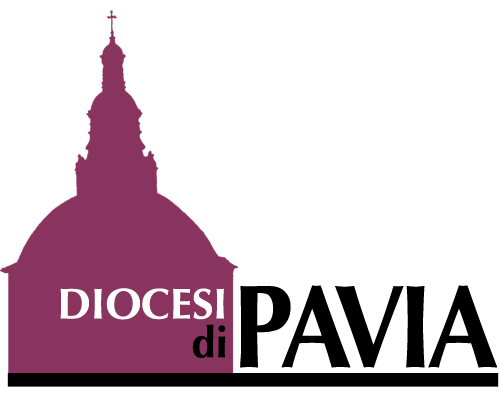 1d2l3m4m5g6v7s8d9l10m11m12g13v14s15dAssunzione della B.V. Maria16l17m18m19g20v21s22d23l24m25m26g27v28sSolennità di S. Agostino, patrono particolare della DiocesiPontificale (S. Pietro in Ciel d’Oro - 18.30)29d30lFormazione del settore pastorale della Curia31mFormazione del settore pastorale della Curia1m16a Giornata per la Custodia del creato2g3v4s5dS. Messa di inizio anno CSI6l7m8m9g10v11s12d13l14m15m16gVIIa Giornata regionale del clero anziano e ammalato (Caravaggio)17vMandato diocesano ai catechisti (S. Maria di Caravaggio – 18.30)18s19dGiornata di sensibilizzazione per il sostentamento del clero20l21m22m23g24v25s26d107a Giornata mondiale del migrante e del rifugiato27l28m29m30g1v2s3dInizio anno oratoriano diocesano e mandato catechisti nelle parrocchie4lCatechesi cresima adulti (Seminario – 21.00)5m6m7gRitiro spirituale clero (Sacro Cuore)Caritas: preghiera per le vittime delle migrazioni (S. Michele – 21.00)8v9s10dIncontro del Vescovo con le giovani famiglie (Oratorio del Carmine – 17.30)11lCatechesi cresima adulti (Seminario – 21.00)12m13m14g15v16s17dApertura diocesana del Sinodo dei Vescovi (Duomo – 17.00)Scuola di preghiera per giovani dai 18 ai 30 anni (Seminario – 15.00)18lAggiornamento clero Catechesi cresima adulti (Seminario – 21.00)19m20m21gS. Messa Amici del Seminario 22v23sVeglia missionaria24d95a Giornata missionaria mondiale25lCatechesi cresima adulti (Seminario – 21.00)26m27m28g29v30s31d1lSolennità di tutti i Santi Giornata della santificazione universale2mCommemorazione dei fedeli defunti3m4g5v6s7d71a Giornata nazionale del ringraziamento8lCatechesi cresima adulti (Seminario – 21.00)9m10m11g12v13s14d5a Giornata mondiale dei poveri – (S. Maria di Caravaggio)Incontro di formazione per le famiglie (S. Lanfranco – 17.30)Scuola di preghiera per giovani dai 18 ai 30 anni (Seminario – 15.00)15lCatechesi cresima adulti (Seminario – 21.00)16m17m18gAggiornamento clero (Sacro Cuore)S. Messa Amici del SeminarioCatechesi cresima adulti (Seminario – 21.00)19v20sVeglia GMG diocesana21dSolennità di Cristo Re37a  Giornata della gioventùGiornata delle claustraliCresima adulti22lFormazione primi dieci anni di sacerdozio23m24m25g26v27s28dI domenica di AvventoAzione Cattolica: Festa dell’Adesione29l30m1mCaritas: incontro di spiritualità2g3v4s5dII domenica di Avvento6l7m8mImmacolata Concezione della Beata Vergine Maria9gSan Siro Vescovo - Patrono della Diocesi Pontificale in Cattedrale10v11s12dIII domenica di AvventoScuola di preghiera per giovani dai 18 ai 30 anni (Seminario – 15.00)13l14mCatechesi in preparazione al Santo Natale con il Vescovo per i giovani15m16gRitiro spirituale clero (Sacro Cuore)S. Messa Amici del Seminario17v18sS. Messa per il Natale CSI19dIV domenica di Avvento20l21m22m23g24v25sNatale del Signore26dFesta della S. Famiglia27l28m29m30g31v1sMaria SS. Madre di Dio55a Giornata Mondiale della Pace2d3l4m5m6gEpifania del Signore
Giornata infanzia missionaria7v8s9dBattesimo del Signore10lInizio esercizi spirituali preti giovani11m12m13g14vConclusione esercizi spirituali preti giovani15s16d17l18mInizio settimana di preghiera per l’unità dei cristiani19m20gIncontro diocesano cleroS. Messa Amici del Seminario21v22s23dDomenica della Parola di DioScuola di preghiera per giovani dai 18 ai 30 anni (Seminario – 15.00)Incontro del Vescovo con le giovani famiglie (Oratorio del Carmine – 17.30)24l25mConclusione settimana di preghiera per l’unità dei cristiani26m27g28v29s30d31l1m2m24a Giornata della Vita Consacrata3g4v5s6dPresentazione del SignoreGiornata per la vita7l8m9mCaritas: incontro di spiritualità10gAggiornamento clero (Sacro Cuore)11v28a Giornata Mondiale del malato12s13d14l15m16m17gS. Messa Amici del Seminario18v19s20dFesta del GrazieScuola di preghiera per giovani dai 18 ai 30 anni (Seminario – 15.00)21l22m23m24g25v26s27d28l1m2mMercoledì delle Ceneri3g4v5s6dI domenica di QuaresimaRito di elezione dei catecumeni (Cattedrale)7lCatechesi cresima adulti (Seminario – 21.00)8m9m10gCatechesi di Quaresima del Vescovo per i giovani (vicariato II)11v12sCaritas: incontro di formazione13dII domenica di Quaresima14lCatechesi cresima adulti (Seminario – 21.00)15m16m17gS. Messa Amici del SeminarioCatechesi di Quaresima del Vescovo per i giovani (vicariato III)18v19s20dIII domenica di QuaresimaScuola di preghiera per giovani dai 18 ai 30 anni (Seminario – 15.00)Incontro del Vescovo con le giovani famiglie (Oratorio del Carmine – 17.30)21lCatechesi cresima adulti (Seminario – 21.00)22m23m24gXXVIII Giornata di preghiera e di digiuno in memoria dei missionari martiriCatechesi di Quaresima del Vescovo per i giovani (vicariato IV)25v26sCaritas: incontro di formazione27dIV domenica di QuaresimaFesta della Gioia28lFormazione primi dieci anni di sacerdozioCatechesi cresima adulti (Seminario – 21.00)29m30m31gAggiornamento clero (Sacro Cuore)Catechesi di Quaresima del Vescovo per i giovani (vicariato città)1v2sPresentazione Grest agli animatori3dV domenica di QuaresimaPresentazione Grest agli animatori4lCatechesi cresima adulti (Seminario – 21.00)5m6mCaritas: incontro di spiritualità7g8v9s10dDomenica delle Palme11lCatechesi cresima adulti (Seminario – 21.00)12mS. Messa per la Pasqua CSI13m14g15v16sDurante la veglia pasquale: celebrazione dei Sacramenti dell’Iniziazione Cristiana (Cattedrale)17dPasqua di Risurrezione18l19m20m21gS. Messa Amici del SeminarioCatechesi cresima adulti (Seminario – 21.00)22v23sTre giorni animatori Grest24dII Domenica di Pasqua Domenica della Divina MisericordiaCresima adultiScuola di preghiera per giovani dai 18 ai 30 anni (Seminario – 15.00)Tre giorni animatori Grest25lTre giorni animatori GrestGiornata diocesana Mo.Chi.26mCaritas: incontro di formazione e presentazione del bilancio27m28gRitiro spirituale clero (Sacro Cuore)29v30sFesta del lavoro (17.00-22.00)1dIII Domenica di Pasqua 2l3m4m5g6v7sFesta del Noi8dIV Domenica di Pasqua Giornata Mondiale di preghiera per le Vocazioni9l10m11m12g13v14s15dV Domenica di Pasqua 16l17m18m19gRitiro spirituale clero (Certosa)S. Messa Amici del Seminario20v21sWeekend residenziale CDV22dVI Domenica di Pasqua Weekend residenziale CDV23l24m25m26gFormazione primi dieci anni di sacerdozio27v28sFesta della Fedeltà USMI29dAscensione del Signore30l31m1m2g3v4sVeglia di Pentecoste5dPentecosteFesta dei popoliMandato animatori Grest (a livello parrocchiale)6lFesta della corona di Spine di Nostro Signore Gesù Cristo7mMemoria di Maria, Madre della Chiesa8m9gIncontro diocesano clero10v11s12dSs. Trinità13l14m15m16g17v18s19dCorpus Domini20l21m22m23g24vSS. Cuore di GesùGiornata di preghiera per la santificazione del clero25s26dGiornata per la carità del Papa27l28m29mSanti Pietro e Paolo apostoli30g